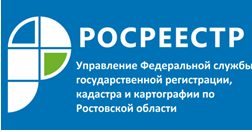 Пресс-релиз                                                                                                                                   05.05.2022В РОСТОВСКОЙ ОБЛАСТИ ПО ИТОГАМ I КВАРТАЛА ВОЗРОСЛО ЧИСЛО ЗАРЕГИСТРИРОВАННЫХ ПРАВ НА НЕДВИЖИМОСТЬ В I квартале текущего года на территории Ростовской области было зарегистрировано 232 816 прав, ограничений прав и обременений недвижимого имущества, что на 8,6 % больше аналогичного показателя 2021 года (214 473). Ежедневно в период с января по март 2022 года на территории региона подавалось около 13 тысяч (13 788) заявлений на государственный кадастровый учет и (или) государственную регистрацию прав, а также запросов о предоставлении сведений, содержащихся в Едином государственном реестре недвижимости.Общее количество поданных заявлений на государственный кадастровый учет и (или) государственную регистрацию прав по итогам I квартала составило 201 666, из них 82 218 заявлений предоставлено в виде электронного документа. В отчетном периоде увеличилось количество зарегистрированных договоров и прав участников по объектам долевого участия в строительстве.Так, в I квартале 2022 году количество зарегистрированных договоров участия в долевом строительстве составило 5 474, за аналогичный период 2021 года – 4 833. Рост составил 13,2 %. При этом, объектами долевого строительства чаще всего становились жилые помещения. Количество зарегистрированных прав граждан на такие объекты в I квартале 2022 года увеличилось на 60% (за 3 месяца 2022 – 7 455 прав по договорам долевого участия предметом которых являются жилые помещения, за аналогичный период 2021 года – 4 650).По сравнению с I кварталом 2021 года, за 3 месяца 2022 года отмечается увеличение в 2,3 раза количества договоров, по которым предусмотрена обязанность участника долевого строительства внести денежные средства на счет эскроу. В I квартале 2021 году показатель составил 1 528. За отчетный период 2022 года – 5 067. Также по итогам 3 месяцев 2022 года отмечается увеличение количества заключенных договоров участия в долевом строительстве с привлечением кредитных средств и средств целевого займа на 28,5 %. В I квартале 2021 года показатель составил 2 465. За 3 месяца 2022 года – 3 168.За отчетный период общее количество зарегистрированных прав собственности на жилые помещения на основании договоров купли-продажи (мены) составило 27 993.Контакты для СМИ:Пресс-служба Управления Росреестра по Ростовской областиТатьяна Фатеева8-938-169-55-69FateevaTA@r61.rosreestr.ruwww.rosreestr.gov.ru